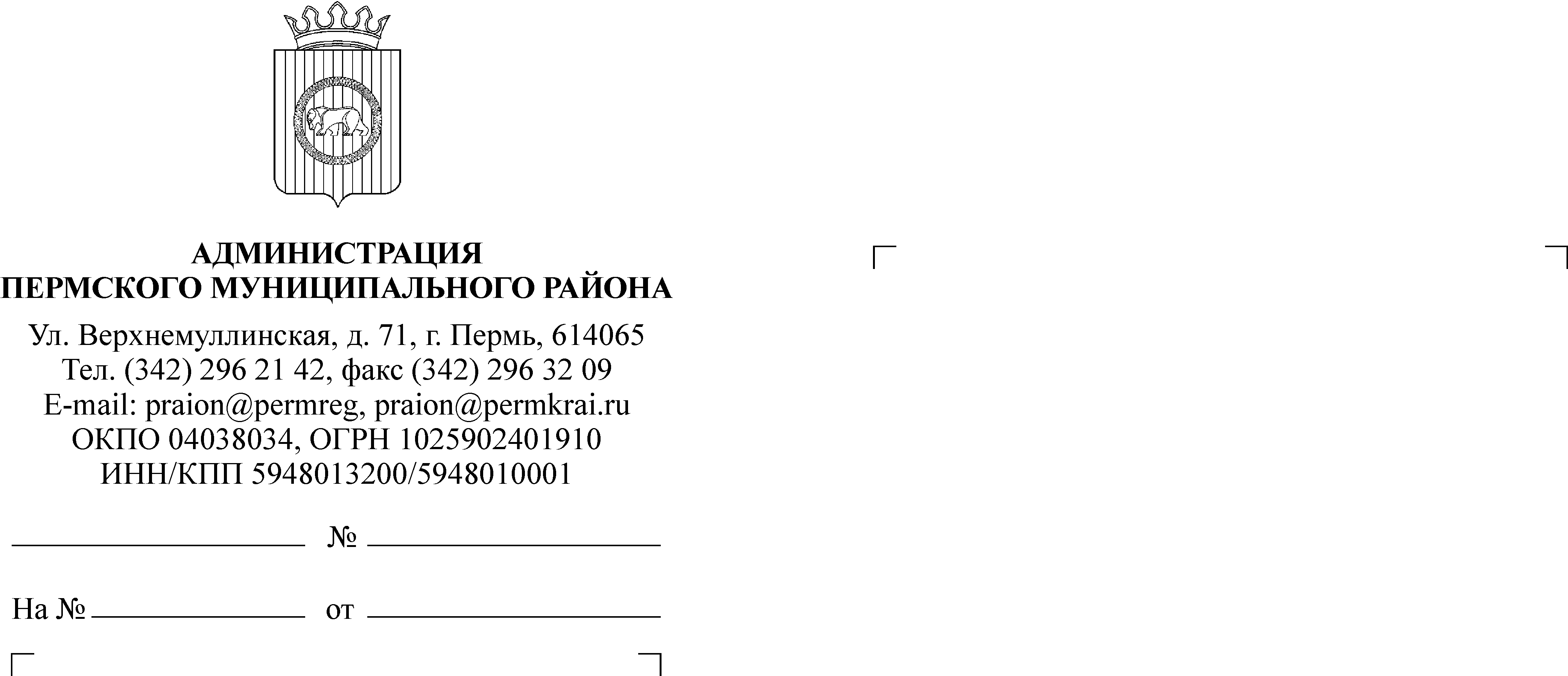 Об утверждении перечня земельныхучастков, предназначенных длябесплатного предоставлениямногодетным семьямВ соответствии со ст. 39.5 Земельного кодекса Российской Федерации,   ст. 3.3 Федерального закона от 25.10.2001 № 137-ФЗ «О введении в действие Земельного кодекса Российской Федерации» (в ред. от 23.06.2014 № 171-ФЗ), Законом Пермского края от 01.12.2011 № 871-ПК «О бесплатном предоставлении земельных участков многодетным семьям в Пермском крае», Уставом Фроловского сельского поселения,  ПОСТАНОВЛЯЮ:1. Утвердить перечень земельных участков, предназначенных для бесплатного предоставления многодетным семьям согласно приложению.2. Настоящее решение вступает в силу со дня его опубликования в бюллетени Фроловского сельского поселения.3. Контроль за соблюдением постановления оставляю за собой.Глава поселения                          						С.Н.ЧекменевПриложение 1 УТВЕРЖДЕНпостановлениемадминистрации сельского поселения от 25.05.2015 № 194Перечень земельных участков,предназначенных для бесплатного предоставления многодетным семьям Фроловского сельского поселения№ п/пМестоположение земельного участкаКадастровый номер земельного участкаПлощадь земельного участка(кв. м)Разрешенное использование земельного участкаКатегория земельного участкаОбременения земельного участка1.Пермский край Пермский районФроловское с/п д. Няшино59:32:3430001:11681500Для индивидуального жилищного строительстваЗемли населенных пунктов__________